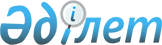 О внесении изменений в решение от 21 декабря 2012 года № 8-2 "О районном бюджете на 2013-2015 годы"
					
			Утративший силу
			
			
		
					Решение Курчумского районного маслихата Восточно-Казахстанской области от 06 марта 2013 года N 9-2. Зарегистрировано Департаментом юстиции Восточно-Казахстанской области 20 марта 2013 года № 2912. Прекращено действие по истечении срока действия (письмо Курчумского районного маслихата от 24 декабря 2013 года № 162)      Сноска. Прекращено действие по истечении срока действия (письмо Курчумского районного маслихата от 24.12.2013 № 162).      Примечание РЦПИ.

      В тексте документа сохранена пунктуация и орфография оригинала.      В соответствии со статьями 106, 109 Бюджетного кодекса Республики Казахстан от 4 декабря 2008 года, подпунктом 1) пункта 1 статьи 6 Закона Республики Казахстан «О местном государственном управлении и самоуправлении в Республике Казахстан» от 23 января 2001 года и решением Восточно-Казахстанского областного маслихата от 12 февраля 2013 года № 10/112-V «О внесении изменений в решение от 7 декабря 2012 года № 8/99-V «Об областном бюджете на 2013-2015 годы» (зарегистрировано в Реестре государственной регистрации нормативных правовых актов за номером 2887) Курчумский районный маслихат РЕШИЛ:

      1. Внести в решение районного маслихата «О районном бюджете на 2013-2015 годы» от 21 декабря 2012 года № 8-2 (зарегистрированного в Реестре государственной регистрации нормативных правовых актов за № 2794, опубликовано в газете «Заря» от 16 января 2013 года № 5, от 18 января 2013 года № 6, от 25 января 2013 года № 8, от 30 января 2012 года № 9, от 6 февраля 2013 года № 11, от 13 февраля 2013 года № 13) следующие изменения:



      в пункте 1:

      подпункт 1) изложить в следующей редакции:

      «доходы - 3831172 тысяч тенге, в том числе по:

      налоговые поступления - 450100 тысяч тенге;

      неналоговые поступления - 3905 тысяч тенге;

      поступления от продажи основного капитала - 6000 тысяч тенге;

      поступления трансфертов - 3371167 тысяч тенге;»;

      подпункт 2) изложить в следующей редакции:

      «затраты - 3858219,8 тысяч тенге;»;

      подпункт 3) изложить в следующей редакции:

      «чистое бюджетное кредитование - 32229 тысяч тенге, в том числе:

      бюджетные кредиты - 36351 тысяч тенге;

      погашение бюджетных кредитов - 4122 тысяч тенге;»;

      подпункт 5) изложить в следующей редакции:

      «дефицит (профицит) бюджета - -59276,8 тысяч тенге;»;

      подпункт 6) изложить в следующей редакции:

      «финансирование дефицита (использование профицита) бюджета -  59276,8 тысяч тенге.»;



      пункт 6 изложить в новой редакции:

      «Предусмотреть в районном бюджете целевые трансферты передаваемые из республиканского бюджета в объеме:

      на реализацию Государственной программы развития образования в Республике Казахстан на 2011-2020 годы - 16388 тысяч тенге;

      на ежемесячную выплату денежных средств опекунам (попечителям) на содержание ребенка-сироты (детей-сирот), и ребенка (детей), оставшегося без попечения родителей - 10423 тысяч тенге;

      на реализацию государственного образовательного заказа в дошкольных организациях образования - 83928 тысяч тенге;

      на увеличение размера доплаты за квалификационную категорию учителям школ и воспитателям дошкольных организаций образования - 28371 тысяч тенге;

      на повышение оплаты труда учителям, прошедшим повышение квалификации по учебным программам АОО «Назарбаев Интеллектуальные школы» - 10335 тысяч тенге;

      на решение вопросов обустройства аульных (сельских) округов в реализацию мер по содействию экономическому развитию регионов в рамках Программы «Развитие регионов» - 25067 тысяч тенге;

      на проведение противоэпизоотических мероприятий - 95059 тысяч тенге;

      для реализации мер социальной поддержки специалистов - 8739 тысяч тенге.»;



      приложения 1, 5 к указанному решению изложить в новой редакции согласно приложениям 1, 2 к настоящему решению.



      2. Настоящее решение вводится в действие с 1 января 2013 года.      Председатель сессии                        С. Рахимов      Секретарь Курчумского

      районного маслихата                        К. Абилмажинов

Приложение 1

к решению районного маслихата

от 6 марта 2013 года № 9-2Приложение 1

к решению районного маслихата

от 21 декабря 2012 года № 8-2 Районный бюджет на 2013 год 2013 год

Приложение 2

к решению районного маслихата

от 6 марта 2013 года № 9-2Приложение 5

к решению районного маслихата

от 21 декабря 2012 года № 8-2 Перечень инвестиционных бюджетных проектов на 2013-2015 годы
					© 2012. РГП на ПХВ «Институт законодательства и правовой информации Республики Казахстан» Министерства юстиции Республики Казахстан
				КатегорияКатегорияКатегорияКатегорияКатегорияСумма

(тысяч тенге)КлассКлассКлассКлассСумма

(тысяч тенге)ПодклассПодклассПодклассСумма

(тысяч тенге)СпецификаСпецификаСумма

(тысяч тенге)НаименованиеСумма

(тысяч тенге)І. Доходы38311721Налоговые поступления45010001Подоходный налог1984492Индивидуальный подоходный налог19844901Индивидуальный подоходный налог с доходов, облагаемых у источника выплаты17494902Индивидуальный подоходный налог с доходов, не облагаемых у источника выплаты2350003Социальный налог1713671Социальный налог17136701Социальный налог17136704Hалоги на собственность699361Hалоги на имущество2595201Налог на имущество юридических лиц и индивидуальных предпринимателей2505202Hалог на имущество физических лиц9003Земельный налог493001Земельный налог с физических лиц на земли сельскохозяйственного назначения302Земельный налог с физических лиц на земли населенных пунктов334203Земельный налог на земли промышленности, транспорта, связи, обороны и иного несельскохозяйственного назначения11207Земельный налог с юридических лиц и индивидуальных предпринимателей, частных нотариусов и адвокатов на земли сельскохозяйственного назначения7308Земельный налог с юридических лиц, индивидуальных предпринимателей, частных нотариусов и адвокатов на земли населенных пунктов14004Hалог на транспортные средства3708201Hалог на транспортные средства с юридических лиц184502Hалог на транспортные средства с физических лиц352375Единый земельный налог197201Единый земельный налог197205Внутренние налоги на товары, работы и услуги73952Акцизы118896Бензин (за исключением авиационного), реализуемый юридическими и физическими лицами в розницу, а также используемый на собственные производственные нужды117897Дизельное топливо, реализуемое юридическими и физическими лицами в розницу, а также используемое на собственные производственные нужды103Поступления за использование природных и других ресурсов111015Плата за пользование земельными участками11104Сборы за ведение предпринимательской и профессиональной деятельности495801Сбор за государственную регистрацию индивидуальных предпринимателей38002Лицензионный сбор за право занятия отдельными видами деятельности150003Сбор за государственную регистрацию юридических лиц и учетную регистрацию филиалов и представительств, а также их перерегистрацию40005Сбор за государственную регистрацию залога движимого имущества и ипотеки судна или строящегося судна814Сбор за государственную регистрацию транспортных средств, а также их перерегистрацию17018Сбор за государственную регистрацию прав на недвижимое имущество и сделок с ним25005Налог на игорный бизнес13902Фиксированный налог13908Обязательные платежи, взимаемые за совершение юридически значимых действий и (или) выдачу документов уполномоченными на то государственными органами или должностными лицами29531Государственная пошлина295302Государственная пошлина, взимаемая с подаваемых в суд исковых заявлений, заявлений особого искового производства, заявлений (жалоб) по делам особого производства, заявлений о вынесении судебного приказа, заявлений о выдаче дубликата исполнительного листа, заявлений о выдаче исполнительных листов на принудительное исполнение решений третейских (арбитражных) судов и иностранных судов, заявлений о повторной выдаче копий судебных актов, исполнительных листов и иных документов, за исключением государственной пошлины с подаваемых в суд исковых заявлений к государственным учреждениям60004Государственная пошлина, взимаемая за регистрацию актов гражданского состояния, а также за выдачу гражданам справок и повторных свидетельств о регистрации актов гражданского состояния и свидетельств в связи с изменением, дополнением и восстановлением записей актов гражданского состояния160005Государственная пошлина, взимаемая за оформление документов на право выезда за границу на постоянное место жительства и приглашение в Республику Казахстан лиц из других государств, а также за внесение изменений в эти документы807Государственная пошлина, взимаемая за оформление документов о приобретении гражданства Республики Казахстан, восстановлении гражданства Республики Казахстан и прекращении гражданства Республики Казахстан408Государственная пошлина, взимаемая за регистрацию места жительства54009Государственная пошлина, взимаемая за выдачу удостоверения охотника и его ежегодную регистрацию710Государственная пошлина, взимаемая за регистрацию и перерегистрацию каждой единицы гражданского, служебного оружия физических и юридических лиц (за исключением холодного охотничьего, сигнального, огнестрельного бесствольного, механических распылителей, аэрозольных и других устройств, снаряженных слезоточивыми или раздражающими веществами, пневматического оружия с дульной энергией не более 7,5 Дж и калибра до 4,5 мм включительно)1112Государственная пошлина за выдачу разрешений на хранение или хранение и ношение, транспортировку, ввоз на территорию Республики Казахстан и вывоз из Республики Казахстан оружия и патронов к нему9121Государственная пошлина, взимаемая за выдачу удостоверений тракториста-машиниста922Неналоговые поступления390501Доходы от государственной собственности4005Доходы от аренды имущества, находящегося в государственной собственности40004Доходы от аренды имущества, находящегося в коммунальной собственности4007Вознаграждения по кредитам, выданным из государственного бюджета513Вознаграждения по бюджетным кредитам, выданным из местного бюджета физическим лицам506Прочие неналоговые поступления35001Прочие неналоговые поступления350007Возврат неиспользованных средств, ранее полученных из местного бюджета250009Другие неналоговые поступления в местный бюджет10003Поступления от продажи основного капитала600003Продажа земли и нематериальных активов60001Продажа земли600001Поступления от продажи земельных участков60004Поступления трансфертов337116702Трансферты из вышестоящих органов государственного управления33711672Трансферты из областного бюджета337116701Целевые текущие трансферты35853102Целевые трансферты на развитие46445503Субвенции2548181Функциональная группаФункциональная группаФункциональная группаФункциональная группаФункциональная группаФункциональная группаСумма

(тысяч тенге)Функциональная подгруппаФункциональная подгруппаФункциональная подгруппаФункциональная подгруппаФункциональная подгруппаСумма

(тысяч тенге)Администратор бюджетных программАдминистратор бюджетных программАдминистратор бюджетных программАдминистратор бюджетных программСумма

(тысяч тенге)ПрограммаПрограммаПрограммаСумма

(тысяч тенге)ПодпрограммаПодпрограммаСумма

(тысяч тенге)НаименованиеСумма

(тысяч тенге)ІІ. Функциональная классификация расходов бюджета3858219,801Государственные услуги общего характера3392171Представительные, исполнительные и другие органы, выполняющие общие функции государственного управления310781112Аппарат маслихата района (города областного значения)14312001Услуги по обеспечению деятельности маслихата района (города областного значения)14312122Аппарат акима района (города областного значения)140192001Услуги по обеспечению деятельности акима района (города областного значения)64927003Капитальные расходы государственного органа75265123Аппарат акима района в городе, города районного значения, поселка, аула (села), аульного (сельского) округа156277001Услуги по обеспечению деятельности акима района в городе, города районного значения, поселка, аула (села), аульного (сельского) округа146692022Капитальные расходы государственного органа95852Финансовая деятельность15856452Отдел финансов района (города областного значения)15856001Услуги по реализации государственной политики в области исполнения бюджета района (города областного значения) и управления коммунальной собственностью района (города областного значения)12723003Проведение оценки имущества в целях налогообложения296010Приватизация, управление коммунальным имуществом, постприватизационная деятельность и регулирование споров, связанных с этим477018Капитальные расходы государственного органа23605Планирование и статистическая деятельность12580453Отдел экономики и бюджетного планирования района (города областного значения)12580001Услуги по реализации государственной политики в области формирования и развития экономической политики, системы государственного планирования и управления района (города областного значения)1258002Оборона302511Военные нужды10286122Аппарат акима района (города областного значения)10286005Мероприятия в рамках исполнения всеобщей воинской обязанности102862Организация работы по чрезвычайным ситуациям19965122Аппарат акима района (города областного значения)19965006Предупреждение и ликвидация чрезвычайных ситуаций масштаба района (города областного значения)15131007Мероприятия по профилактике и тушению степных пожаров районного (городского) масштаба, а также пожаров в населенных пунктах, в которых не созданы органы государственной противопожарной службы483403Общественный порядок, безопасность, правовая, судебная, уголовно-исполнительная деятельность63009Прочие услуги в области общественного порядка и безопасности6300458Отдел жилищно-коммунального хозяйства, пассажирского транспорта и автомобильных дорог района (города областного значения)6300021Обеспечение безопасности дорожного движения в населенных пунктах630004Образование24804621Дошкольное воспитание и обучение130756464Отдел образования района (города областного значения)130756009Обеспечение деятельности организаций дошкольного воспитания и обучения46828011За счет трансфертов из республиканского бюджета275015За счет средств местного бюджета46553040Реализация государственного образовательного заказа в дошкольных организациях образования83928011За счет трансфертов из республиканского бюджета839282Начальное, основное среднее и общее среднее образование1907277464Отдел образования района (города областного значения)1907277003Общеобразовательное обучение1847940011За счет трансфертов из республиканского бюджета38431015За счет средств местного бюджета1809509006Дополнительное образование для детей593379Прочие услуги в области образования442429464Отдел образования района (города областного значения)75929001Услуги по реализации государственной политики на местном уровне в области образования13237002Создание информационных систем1700005Приобретение и доставка учебников, учебно-методических комплексов для государственных учреждений образования района (города областного значения)8440015Ежемесячная выплата денежных средств опекунам (попечителям) на содержание ребенка-сироты (детей-сирот), и ребенка (детей), оставшегося без попечения родителей10423011За счет трансфертов из республиканского бюджета10423067Капитальные расходы подведомственных государственных учреждений и организаций40264011За счет трансфертов из республиканского бюджета16388015За счет средств местного бюджета23876068Обеспечение повышения компьютерной грамотности населения1865466Отдел архитектуры, градостроительства и строительства района (города областного значения)366500037Строительство и реконструкция объектов образования366500015За счет средств местного бюджета36650006Социальная помощь и социальное обеспечение2484042Социальная помощь225748451Отдел занятости и социальных программ района (города областного значения)225748002Программа занятости33968100Общественные работы30814101Профессиональная подготовка и переподготовка безработных1014102Дополнительные меры по социальной защите граждан в сфере занятости населения2140004Оказание социальной помощи на приобретение топлива специалистам здравоохранения, образования, социального обеспечения, культуры, спорта и ветеринарии в сельской местности в соответствии с законодательством Республики Казахстан13097005Государственная адресная социальная помощь11476015За счет средств местного бюджета11476006Оказание жилищной помощи17000007Социальная помощь отдельным категориям нуждающихся граждан по решениям местных представительных органов71806028За счет трансфертов из областного бюджета66996029За счет средств бюджета района (города областного значения)4810009Социальная поддержка граждан, награжденных от 26 июля 1999 года орденами «Отан», «Даңқ», удостоенных высокого звания «Халық Қаһарманы», почетных званий республики43010Материальное обеспечение детей-инвалидов, воспитывающихся и обучающихся на дому3100014Оказание социальной помощи нуждающимся гражданам на дому33577011За счет трансфертов из республиканского бюджета8327015За счет средств местного бюджета25250016Государственные пособия на детей до 18 лет37173017Обеспечение нуждающихся инвалидов обязательными гигиеническими средствами и предоставление услуг специалистами жестового языка, индивидуальными помощниками в соответствии с индивидуальной программой реабилитации инвалида45089Прочие услуги в области социальной помощи и социального обеспечения22656451Отдел занятости и социальных программ района (города областного значения)22656001Услуги по реализации государственной политики на местном уровне в области обеспечения занятости и реализации социальных программ для населения19556011Оплата услуг по зачислению, выплате и доставке пособий и других социальных выплат2940021Капитальные расходы государственного органа16007Жилищно-коммунальное хозяйство1774741Жилищное хозяйство6000458Отдел жилищно-коммунального хозяйства, пассажирского транспорта и автомобильных дорог района (города областного значения)2000004Обеспечение жильем отдельных категорий граждан2000466Отдел архитектуры, градостроительства и строительства района (города областного значения)4000003Проектирование, строительство и (или) приобретение жилья коммунального жилищного фонда4000015За счет средств местного бюджета40002Коммунальное хозяйство30593458Отдел жилищно-коммунального хозяйства, пассажирского транспорта и автомобильных дорог района (города областного значения)22593012Функционирование системы водоснабжения и водоотведения22593466Отдел архитектуры, градостроительства и строительства района (города областного значения)8000005Развитие коммунального хозяйства3000015За счет средств местного бюджета3000006Развитие системы водоснабжения и водоотведения5000015За счет средств местного бюджета50003Благоустройство населенных пунктов140881123Аппарат акима района в городе, города районного значения, поселка, аула (села), аульного (сельского) округа45556008Освещение улиц населенных пунктов19030009Обеспечение санитарии населенных пунктов10319010Содержание мест захоронений и погребение безродных176011Благоустройство и озеленение населенных пунктов16031458Отдел жилищно-коммунального хозяйства, пассажирского транспорта и автомобильных дорог района (города областного значения)95325015Освещение улиц в населенных пунктах17000018Благоустройство и озеленение населенных пунктов7832508Культура, спорт, туризм и информационное пространство2863311Деятельность в области культуры211344455Отдел культуры и развития языков района (города областного значения)100889003Поддержка культурно-досуговой работы100889466Отдел архитектуры, градостроительства и строительства района (города областного значения)110455011Развитие объектов культуры110455015За счет средств местного бюджета1104552Спорт13027465Отдел физической культуры и спорта района (города областного значения)13027006Проведение спортивных соревнований на районном (города областного значения) уровне5552007Подготовка и участие членов сборных команд района (города областного значения) по различным видам спорта на областных спортивных соревнованиях74753Информационное пространство35930455Отдел культуры и развития языков района (города областного значения)26330006Функционирование районных (городских) библиотек25923007Развитие государственного языка и других языков народа Казахстана407456Отдел внутренней политики района (города областного значения)9600002Услуги по проведению государственной информационной политики через газеты и журналы96009Прочие услуги по организации культуры, спорта, туризма и информационного пространства26030455Отдел культуры и развития языков района (города областного значения)7704001Услуги по реализации государственной политики на местном уровне в области развития языков и культуры7554032Капитальные расходы подведомственных государственных учреждений и организаций150456Отдел внутренней политики района (города областного значения)10294001Услуги по реализации государственной политики на местном уровне в области информации, укрепления государственности и формирования социального оптимизма граждан8982003Реализация мероприятий в сфере молодежной политики1072006Капитальные расходы государственного органа240465Отдел физической культуры и спорта района (города областного значения)8032001Услуги по реализации государственной политики на местном уровне в сфере физической культуры и спорта803210Сельское, водное, лесное, рыбное хозяйство, особо охраняемые природные территории, охрана окружающей среды и животного мира, земельные отношения1249381Сельское хозяйство20931453Отдел экономики и бюджетного планирования района (города областного значения)8739099Реализация мер по оказанию социальной поддержки специалистов8739011За счет трансфертов из республиканского бюджета8739474Отдел сельского хозяйства и ветеринарии района (города областного значения)12192001Услуги по реализации государственной политики на местном уровне в сфере сельского хозяйства и ветеринарии10567005Обеспечение функционирования скотомогильников (биотермических ям)824007Организация отлова и уничтожения бродячих собак и кошек8016Земельные отношения8948463Отдел земельных отношений района (города областного значения)8948001Услуги по реализации государственной политики в области регулирования земельных отношений на территории района (города областного значения)89489Прочие услуги в области сельского, водного, лесного, рыбного хозяйства, охраны окружающей среды и земельных отношений95059474Отдел сельского хозяйства и ветеринарии района (города областного значения)95059013Проведение противоэпизоотических мероприятий95059011За счет трансфертов из республиканского бюджета9505911Промышленность, архитектурная, градостроительная и строительная деятельность130362Архитектурная, градостроительная и строительная деятельность13036466Отдел архитектуры, градостроительства и строительства района (города областного значения)13036001Услуги по реализации государственной политики в области строительства, улучшения архитектурного облика городов, районов и населенных пунктов области и обеспечению рационального и эффективного градостроительного освоения территории района (города областного значения)9316013Разработка схем градостроительного развития территории района, генеральных планов городов районного (областного) значения, поселков и иных сельских населенных пунктов3600015Капитальные расходы государственного органа12012Транспорт и коммуникации753001Автомобильный транспорт72300123Аппарат акима района в городе, города районного значения, поселка, аула (села), аульного (сельского) округа300013Обеспечение функционирования автомобильных дорог в городах районного значения, поселках, аулах (селах), аульных (сельских) округах300458Отдел жилищно-коммунального хозяйства, пассажирского транспорта и автомобильных дорог района (города областного значения)72000023Обеспечение функционирования автомобильных дорог720009Прочие услуги в сфере транспорта и коммуникаций3000458Отдел жилищно-коммунального хозяйства, пассажирского транспорта и автомобильных дорог района (города областного значения)3000024Организация внутрипоселковых (внутригородских), пригородных и внутрирайонных общественных пассажирских перевозок300013Прочие747663Поддержка предпринимательской деятельности и защита конкуренции7262469Отдел предпринимательства района (города областного значения)7262001Услуги по реализации государственной политики на местном уровне в области развития предпринимательства и промышленности72629Прочие67504452Отдел финансов района (города областного значения)9200012Резерв местного исполнительного органа района (города областного значения)9200100Чрезвычайный резерв местного исполнительного органа района (города областного значения) для ликвидации чрезвычайных ситуаций природного и техногенного характера на территории района (города областного значения)9200458Отдел жилищно-коммунального хозяйства, пассажирского транспорта и автомобильных дорог района (города областного значения)58304001Услуги по реализации государственной политики на местном уровне в области жилищно-коммунального хозяйства, пассажирского транспорта и автомобильных дорог13169040Реализация мер по содействию экономическому развитию регионов в рамках Программы «Развитие регионов»25067011За счет трансфертов из республиканского бюджета25067067Капитальные расходы подведомственных государственных учреждений и организаций2006814Обслуживание долга51Обслуживание долга5452Отдел финансов района (города областного значения)5013Обслуживание долга местных исполнительных органов по выплате вознаграждений и иных платежей по займам из областного бюджета515Трансферты1735,81Трансферты1735,8452Отдел финансов района (города областного значения)1735,8006Возврат неиспользованных (недоиспользованных) целевых трансфертов1255,8024Целевые текущие трансферты в вышестоящие бюджеты в связи с передачей функций государственных органов из нижестоящего уровня государственного управления в вышестоящий480ІІІ. ЧИСТОЕ БЮДЖЕТНОЕ КРЕДИТОВАНИЕ32229Бюджетные кредиты3635110Сельское, водное, лесное, рыбное хозяйство, особо охраняемые природные территории, охрана окружающей среды и животного мира, земельные отношения363511Сельское хозяйство36351453Отдел экономики и бюджетного планирования района (города областного значения)36351006Бюджетные кредиты для реализации мер социальной поддержки специалистов36351013За счет кредитов из республиканского бюджета36351Погашение бюджетных кредитов41225Погашение бюджетных кредитов412201Погашение бюджетных кредитов41221Погашение бюджетных кредитов, выданных из государственного бюджета4122IV. САЛЬДО ПО ОПЕРАЦИЯМ С ФИНАНСОВЫМИ АКТИВАМИ0Приобретение финансовых активов013Прочие09Прочие0452Отдел финансов района (города областного значения)0014Формирование или увеличение уставного капитала юридических лиц0V. ДЕФИЦИТ (ПРОФИЦИТ) БЮДЖЕТА-59276,8VI. ФИНАНСИРОВАНИЕ ДЕФИЦИТА (ИСПОЛЬЗОВАНИЕ ПРОФИЦИТА) БЮДЖЕТА59276,87Поступления займов3635101Внутренние государственные займы363512Договоры займа36351003Займы, получаемые местным исполнительным органом района (города областного значения)3635116Погашение займов41221Погашение займов4122452Отдел финансов района (города областного значения)4122008Погашение долга местного исполнительного органа перед вышестоящим бюджетом41228Используемые остатки бюджетных средств27047,801Остатки бюджетных средств27047,81Свободные остатки бюджетных средств27047,8Функциональная группаФункциональная группаФункциональная группаФункциональная группаФункциональная группаФункциональная группаФункциональная группаФункциональная подгруппаФункциональная подгруппаФункциональная подгруппаФункциональная подгруппаФункциональная подгруппаФункциональная подгруппаАдминистратор бюджетных программАдминистратор бюджетных программАдминистратор бюджетных программАдминистратор бюджетных программАдминистратор бюджетных программПрограммаПрограммаПрограммаПрограммаПодпрограммаПодпрограммаПодпрограммаИнвестпроектИнвестпроектНаименование111111204Образование9Иная деятельность в отрасли образования466Отдел архитектуры, градостроительства и строительства района (города областного значения)037Строительство и реконструкция объектов образования015За счет средств местного бюджета07Жилищно-коммунальное хозяйство1Жилищное хозяйство466Отдел архитектуры, градостроительства и строительства района (города областного значения)003Проектирование, строительство и (или) приобретение жилья государственного коммунального жилищного фонда015За счет средств местного бюджета2Коммунальное хозяйство466Отдел архитектуры, градостроительства и строительства района (города областного значения)005Развитие коммунального хозяйства015За счет средств местного бюджета006Развитие системы водоснабжения и водоотведения015За счет средств местного бюджета08Культура, спорт, туризм и информационное пространство1Деятельность в области культуры466Отдел архитектуры, градостроительства и строительства района (города областного значения)011Развитие объектов культуры015За счет средств местного бюджета